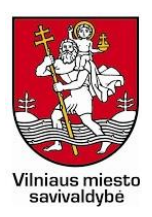 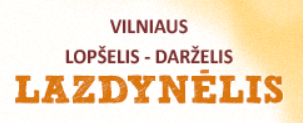 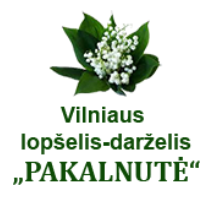 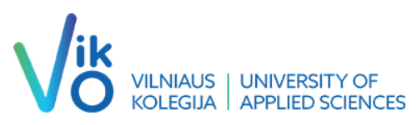 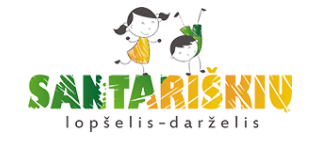 MOKSLINĖS-PRAKTINĖS KONFERENCIJOS„INOVATYVUS IR KŪRYBIŠKAS INFORMACINIŲ IR RYŠIŲ TECHNOLOGIJŲ NAUDOJIMAS UGDANT VAIKŲ INFORMATINĮ MĄSTYMĄ“ PROGRAMA2022 m. balandžio 21 d.VilniusInformuojame, kad prisijungimas vyks per MS Teams programą.Konferencijų kambario nuoroda: https://bit.ly/3Jmv5HS TrukmėPranešėjas10.00-10.20SveikinimaiLiucija JasiukevičienėBendrojo ugdymo departamento Ikimokyklinio ir pradinio ugdymo skyriaus vyriausioji specialistėEdita TamošiūnaitėVilniaus miesto savivaldybės mero pavaduotojaInga BertašienėVilniaus kolegijos Pedagogikos fakulteto prodekanėKonferenciją moderuoja:Dr. Renata KondratavičienėVilniaus kolegijos lektorė, studijų skyriaus vedėjaAsta JanuškevičiūtėVilniaus Santariškių lopšelio-darželio direktorė, Vilniaus kolegijos Pedagogikos fakulteto lektorė10.20-10.40Kas svarbiausia  ugdant informatinį mąstymą ikimokyklinio ir priešmokyklinio ugdymo grupėse?Dr. Renata Kondratavičienė, Vilniaus kolegija10.40-11.00Informacinių ir ryšių technologijų taikymas informatinio mąstymo įgūdžių ugdymuiSigita Norvilienė, Virginija DagilienėVilniaus lopšelis-darželis „Pilaitukas“11.00-11.20Inovatyvu - tai įdomuDiana ArlauskienėVilniaus lopšelis-darželis „Pakalnutė“11.20-11.40Vaikų informatinio mąstymo ugdymas naudojant Kahoot programąJolita Stankevičiūtė, Inga BudrytėVilniaus lopšelis-darželis ,,Aušrelė"11.40-12.00Inovatyvus ir kūrybiškas informacinių ir ryšių technologijų panaudojimasAušra VitkauskienėVilniaus lopšelis-darželis „Pakalnutė“12.00-12.20 Greitojo atsakymo (QR) kodas - kelias į vaikų informatinį mąstymąJūratė VileikienėŠiaulių r. Kuršėnų lopšelis-darželis „Žiedelis“12.20-12.40 Algoritmavimas ir programavimasLina Tamošaitytė, Jurgita Krasnickaitė-Saulėnienė Alytaus lopšelis-darželis „Volungėlė"12.40-13.00 Informatinis mąstymas vaikystėje: kintantys žiūrėjimo ir matymo taškaiDr. Sergejus Neifachas Vilniaus lopšelis-darželis „Jurginėlis“13.00-13.20 Inovatyvios kalbos ugdymo strategijos logopedo darbeIndrė StravinskienėVilniaus Santariškių lopšelis-darželis13.20-13.40 Virtualios realybės akinių naudojimo galimybės ugdant informatinį mąstymąNijolė Civilkienė, Aistė AleknavičiūtėVilniaus Santariškių lopšelis-darželis13.40-14.00Programuojamų edukacinių bitučių-robotų „Bee-bot“ naudojimas ikimokykliniame amžiujeVilija GerasimovičienėVilniaus kolegijos Pedagogikos fakultetasIzabelė ŠidlauskienėVilniaus lopšelis-darželis „Pušaitė“14.00-14.20 Informacinių technologijų taikymo galimybės ikimokyklinio ugdymo proceseSkaistė Rukšėnaitė, Elinga BogdanovaitėVilniaus lopšelis-darželis „Lazdynėlis“14.20-14.40  Kaip metodiniuose leidiniuose „Žaismė ir atradimai" plėtojamas 4-6 m.   vaikų informatinis mąstymasJurgita Jurevičienė, Vaida Burbaitė Vilniaus Santariškių lopšelis-darželis14.40-15.00Inovatyvios ugdymo(si) galimybės šiuolaikiniams vaikamsJolita Stanevičienė, Rūta KatkevičienėVilniaus lopšelis-darželis „Gluosnis“15.00-15.20Atsakymai į klausimus, diskusija